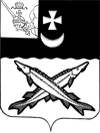 КОНТРОЛЬНО-СЧЕТНАЯ КОМИССИЯ БЕЛОЗЕРСКОГО МУНИЦИПАЛЬНОГО ОКРУГАВОЛОГОДСКОЙ ОБЛАСТИ161200, Вологодская область, г. Белозерск, ул. Фрунзе, д.35, оф. 32тел. (81756)  2-32-54,  факс (81756) 2-32-54, e-mail: krk@belozer.ruЗАКЛЮЧЕНИЕПО ОТЧЕТУ ОБ ИСПОЛНЕНИИ БЮДЖЕТА ГЛУШКОВСКОГО СЕЛЬСКОГО ПОСЕЛЕНИЯ ЗА 2022 ГОДОбщие положенияОснования для проведения проверкиЭкспертно-аналитическое мероприятие на отчет об исполнении  бюджета Глушковского сельского поселения  за 2022 год  проведено на основании  пункта 1.2 плана работы контрольно-счетной комиссии Белозерского муниципального округа (далее - контрольно-счетная комиссия) на 2023 год, статьи 157, 264.4 Бюджетного кодекса Российской Федерации, статьи 9 Федерального закона от 07.02.2011 года № 6-ФЗ «Об общих принципах организации и деятельности контрольно-счетных органов субъектов Российской Федерации и муниципальных образований», Закона Вологодской области от 06.05.2022 № 5120-ОЗ «О преобразовании всех поселений, входящих в состав Белозерского муниципального района Вологодской области, путем их объединения, наделении вновь образованного муниципального образования статусом муниципального округа и установлении границ Белозерского муниципального округа Вологодской области»,  пункта 9.1 статьи 9 Положения о контрольно-счетной комиссии Белозерского муниципального округа, утвержденного решением Представительного  Собрания  округа от 12.10.2022 № 19, Положения о бюджетном процессе в Белозерском муниципальном округе, утвержденного решением Представительного Собрания округа от 31.10.202 № 42 (далее – Положение о бюджетном процессе). Проект годового отчета об исполнении бюджета Глушковского сельского поселения (далее - бюджет поселения)  за 2022 год представлен в контрольно-счетную комиссию округа в сроки, установленные пунктом 7.4.1 статьи 7.4 раздела 7  Положения о бюджетном процессе. Одновременно, с годовым отчетом представлены документы, предусмотренные пунктом 7.2.3 статьи 7.2 раздела 7 Положения о бюджетном процессе. 2. Предмет внешней проверки - проект решения  Представительного Собрания округа «Об утверждении отчета об исполнении бюджета Глушковского сельского поселения за 2022 год»; - годовой отчет об исполнении бюджета Глушковского сельского поселения   за 2022 год с приложениями; - пояснительная записка к годовому отчету.Цель внешней проверки Проверить:-полноту и соответствие отчета об исполнении бюджета Глушковского сельского поселения за 2022 год Бюджетному кодексу РФ;-исполнение текстовых статей решения Совета Глушковского сельского поселения «О бюджете Глушковского сельского поселения на 2022 год и плановый период 2023 и 2024 годов» (с учетом изменений и дополнений).Провести анализ:-исполнения основных характеристик бюджета (доходы по группам, расходы по разделам классификации расходов бюджетов, источники финансирования дефицита бюджета, а именно: по удельному весу показателей в общем объеме, по проценту исполнения к утвержденному бюджету и к предыдущему году); -фактического соблюдения установленных Бюджетным кодексом Российской Федерации ограничений по размеру муниципального долга муниципальным образованием, в том числе по муниципальным гарантиям, бюджетного дефицита, объема расходов на обслуживание муниципального долга; - отклонений при исполнении доходов бюджета за 2022 год и их причины;- отклонений при исполнении источников финансирования дефицита бюджета; - отклонений при исполнении расходов бюджета за 2022 год и их причины;- исполнения муниципальной программы.П. Основная частьВ соответствии со статьей 264.4 БК РФ контрольно-счетной комиссией округа проведена внешняя проверка бюджетной отчетности Глушковского сельского поселения.Бюджетная отчетность предоставлена в полном объеме.Анализ утвержденного бюджета муниципального образования на 2022 год и вносимых изменений в бюджет по Решениям Совета муниципального образованияУтверждение бюджета муниципального образования на 2022 год обеспечено до начала финансового года. Предельные значения его параметров, установленные БК РФ, соблюдены. Основные характеристики бюджета и состав показателей, содержащиеся в Решении о бюджете, в целом соответствуют ст. 184.1 БК. Решением Совета Глушковского сельского поселения от 15.12.2021 № 48 «О бюджете Глушковского сельского поселения на 2022 год и плановый период 2023 и 2024 годов» бюджет поселения на 2022 год утвержден по доходам в сумме 4434,6 тыс. рублей, по расходам 4434,6  тыс. рублей. Дефицит / профицит  в сумме 0,0 тыс. рублей.В течение 2022 года изменения и дополнения в бюджет поселения вносились четыре раза на основании следующих Решений:Решение Глушковского сельского поселения от 21.02.2022 № 8Решение Глушковского сельского поселения от 30.06.2022 № 16Решение Представительного Собрания округа от 31.10.2022 № 39Решение Представительного Собрания округа от 26.12.2022 № 124Необходимость уточнения в течение года бюджетных назначений связана с увеличением безвозмездных поступлений от других бюджетов бюджетной системы РФ, корректировкой прогнозируемого поступления налоговых и неналоговых доходов, а также с изменением ассигнований на финансирование действующих расходных обязательств и обеспечением финансирования вновь принятых расходных обязательств.При анализе Решений о внесении изменений в Решение Совета Глушковского сельского поселения от 15.12.2021 № 48 «О бюджете Глушковского сельского поселения на 2022 год и плановый период 2023 и 2024 годов» установлено, что предполагаемые изменения соответствуют данным, отражаемым в соответствующих приложениях к Решениям.Исполнение бюджета поселения в 2022 году в целом и изменение плановых показателей в первоначальной и окончательной редакциях Решений Совета о бюджете поселения представлены в таблице №1.Таблица №1                                                                                                                    тыс. рублейВ результате внесения изменений и дополнений в бюджет поселения доходная часть бюджета по сравнению с первоначальными значениями увеличена на 1,9% и составила 4519,4 тыс. рублей, расходная часть увеличена на 3,5% и составила 4590,5 тыс. рублей.  Утвержден дефицит в сумме 71,0 тыс. рублей.Согласно представленному отчету об исполнении бюджета Глушковского сельского поселения за 2022 год доходная часть бюджета исполнена в сумме 4510,8 тыс. рублей или 99,8% от плановых  показателей. Расходные обязательства бюджета исполнены в сумме 4563,9 тыс. рублей или 99,4% от объема годовых назначений.Бюджет исполнен с дефицитом в размере 53,1 тыс. рублей при планируемой сумме дефицита 71,0 тыс. рублей.Анализ  исполнения доходной части бюджета за 2022 год, а также сравнительный анализ доходов  за период  2021-2022 годы:Исполнение  по доходам составило 4510,8 тыс. рублей  или 99,8% от утвержденных  плановых показателей. В сравнении с 2021 годом доходы поселения увеличились на  256,6 тыс. рублей или на 6%. Анализ изменения доходной части бюджета поселения в разрезе наиболее наглядно показан в таблице №2.Таблица №2                                                                                                                    тыс. рублейОбщий объем налоговых поступлений составил 2005,9 тыс. рублей, что меньше утвержденных назначений на 32,1 тыс. рублей. Доля налоговых доходов в собственных доходах составляет 91,6%, доля в общей сумме доходов составляет 44,5%. Уточненный план по налоговым доходам выполнен на 98,4%. Налог на доходы физических лиц. Данный вид налога занимает значительный удельный  вес в составе собственных доходов поселения. Доля налога на доходы  физических лиц в собственных доходах составляет 69,4%. Доходы по данному налоговому источнику в 2022 году составили  1 520,0 тыс. рублей, что составляет 97,7% от плановых показателей. В сравнении с 2021 годом  объем доходов по данному источнику сократился на 118,2 тыс. рублей или на 7,2%. Основными налогоплательщиками являются:- лесопильный завод ООО «Белозерсклес»;- СХА колхоз «Рассвет»;- Администрация Глушковского сельского поселения;- Глушковская школа-сад;- Пригородное СПО;- Белозерская ЦРБ.  Доходы по налогу на имущество физических лиц в 2022 году составили 14,9 тыс. рублей или 99,3% от плановых показателей. Доля данного налога в собственных доходах бюджета поселения составляет 0,7% (2021 год –4,2%). В сравнении с 2021 годом объем доходов по данному источнику сократился на 88,5 тыс. рублей или в 7 раз.Общий объем поступлений земельного налога составил 466,7 тыс. рублей или 100,6% от плановых назначений. Доля данного налога в собственных доходах  бюджета поселения составляет 21,3% (2021 год – 21,2%). В сравнении с 2021 годом объем доходов по данному источнику уменьшился на  49,8 тыс. рублей или на 9,6%.Объем поступлений государственной пошлины в 2022 году составил 4,3 тыс. рублей или 107,5% от плановых показателей. Доля данного налога в собственных доходах  бюджета поселения незначительна и составляет 0,2%. В сравнении с 2021 годом  объем доходов по данному источнику увеличился на 2,5 тыс. рублей или в 2,4 раза.Общий объем неналоговых доходов составил 185,1 тыс. рублей или 123,4% от утвержденных плановых назначений. Доля неналоговых доходов в собственных доходах составляет 8,4% (2021 год – 5,9%).Доходы от сдачи в аренду имущества, находящегося в оперативном управлении органов государственной власти, органов местного самоуправления, государственных внебюджетных фондов и созданных ими учреждений (за исключением имущества бюджетных и автономных учреждений) поступили в размере 152,3 тыс. рублей или 101,5% от плановых назначений. Доля данного налога в собственных доходах бюджета поселения незначительна и составляет 7%. В сравнении с 2021 годом объем доходов по данному источнику увеличился  на 6,6%.Общий объем безвозмездных поступлений составил 2319,8 тыс. рублей или 99,5% от утвержденных назначений. Доля безвозмездных поступлений в общей сумме доходов составляет 51,4%. По сравнению с 2021 годом общий объем безвозмездных поступлений увеличился на 501,2 тыс. рублей или на 27,6%.Дотации в бюджет поселения поступили в сумме 1432,4 тыс. рублей или 100% от плановых назначений. Объем дотаций  в 2022 году по сравнению с 2021 годом увеличился  на 30,7%.Субсидии бюджетам сельских поселений за 2022 год составили 530,1 тыс. рублей или 97,9%  от утвержденных назначений. По сравнению с 2021 годом объем субвенций увеличился на 26,6%.Субвенции в бюджет  поселения поступили в сумме 115,4 тыс. рублей или 100% от плановых назначений. По сравнению с 2021 годом объем субвенций увеличился на 8,4%.Иные межбюджетные трансферты в бюджет  поселения поступили в сумме 242,0 тыс. рублей или 100% от плановых назначений. По сравнению с 2021 годом объем  увеличился на 22,8%.Анализ  исполнения расходной части бюджета за 2022 год, а также сравнительный анализ расходов за период  2021-2022 годы:Согласно статье 65 Бюджетного кодекса формирование расходов осуществляется в соответствии с расходными обязательствами органов местного самоуправления. В соответствии со статьей 215.1 Бюджетного кодекса исполнение местного бюджета обеспечивается администрацией муниципального образования. Исполнение бюджета организуется на основе сводной бюджетной  росписи и кассового плана. Бюджет исполняется на основе единства кассы и подведомственности расходов.Расходы бюджета за 2021-2022 годы в разрезе разделов представлены в таблице №3.Таблица №3                                                                                                        тыс. рублейБюджетные расходы по разделу «Общегосударственные вопросы», согласно первоначальным данным, составили 3224,1 тыс. рублей. С учетом изменений сумма расходов на общегосударственные вопросы составила 3292,3 тыс. рублей. Согласно данным представленного отчета об исполнении бюджета за 2022 год, фактические расходы на общегосударственные вопросы составили 3277,1 тыс. рублей или 99,5% от общей суммы расходов бюджета. В сравнении с 2021 годом расходы по разделу уменьшились на 342,5 тыс. рублей или на 9,8%.В структуре расходов бюджета на общегосударственные вопросы наибольшая доля расходов падает на содержание органа местного самоуправления поселения, а именно на оплату труда с начислениями на выплаты по оплате труда. Фактический фонд оплаты труда с начислениями муниципальных служащих и должностных лиц за 2022 год не превышает норматив формирования расходов на оплату труда, утвержденный Постановлением Правительства Вологодской области от 28 июля 2008г. № 1416 (с последующими изменениями и дополнениями). Средства по разделу «Национальная оборона» - это целевая субсидия на организацию первичного воинского учета. Расходование средств произведено в полном объеме (113,4 тыс. рублей). По сравнению с 2021 годом расходы увеличились на 19,9 тыс. рублей.Согласно первоначально утвержденному бюджету расходы по разделу «Национальная безопасность и правоохранительная деятельность» составили 54,0 тыс. рублей, в результате внесения изменений в течение финансового года плановый показатель объема расходов составил 0,0 тыс. рублей. Расходование средств не производилось. В 2021 году расходы составили 19,6 тыс. рублей.По разделу «Национальная экономика»  расходов в 2022 году не планировалось и не производилось. В 2021 году расходы  составили 184,8 тыс. рублей.Согласно первоначально утвержденному бюджету расходы по разделу «Жилищно-коммунальное хозяйство» составили 937,0 тыс. рублей, в результате внесения изменений в течение финансового года плановый показатель объема расходов составил 1 066,4 тыс. рублей. По данным отчета об исполнении бюджета поселения фактические расходы составили 1055,0 тыс. рублей, что составляет 98,9% плановых показателей. По сравнению с 2021 годом расходы уменьшились на 53,0 тыс. рублей или на 4,8%.Согласно первоначально утвержденному бюджету расходы по разделу «Образование» составили 1,2 тыс. рублей, изменений в течение 2022 года не вносилось. Согласно данным отчета об исполнении бюджета поселения фактические расходы составили 1,2 тыс. рублей или 100,0% от утвержденных назначений. Указанные расходы произведены по подразделу «Молодежная политика». По сравнению с 2021 годом расходы остались на прежнем уровне.Расходы на «Социальную политику» первоначально составили 111,2 тыс. рублей, в результате внесения изменений в течение финансового года в плановый показатель объема расходов составил 117,2 тыс. рублей. По данным отчета об исполнении бюджета поселения фактические расходы составили 117,2 тыс. рублей, что составляет 100,0% плановых показателей. По сравнению с 2021 годом расходы увеличились на 5,4%.Анализ структуры расходов показал, что бюджет социально не ориентирован. На социальную ориентированность бюджета повлияли средства, израсходованные на общегосударственные вопросы и жилищно-коммунальное хозяйство составляющие значительную часть в расходах бюджета.Анализ исполнения средств резервного фонда В структуре расходов бюджета поселения решением Совета Глушковского сельского поселения от 15.12.2021 № 48 в первоначальной редакции предусмотрены расходы по резервному фонду администрации поселения в сумме 2,0 тыс. рублей. Решением Представительного Собрания округа  от 26.12.2022 №124 «О внесении изменений в Решение Совета Глушковского сельского поселения от 15.12.2021 № 48» ассигнования по данному разделу  в связи с не востребованностью перераспределены на другие направления. Дефицит бюджета и анализ источников его финансирования, состояние муниципального долгаПервоначальным решением о бюджете поселения дефицит/профицит не утвержден.  В 2022 году в соответствии с решением Представительного Собрания округа  от 26.12.2022 №124 «О внесении изменений в решение Совета Глушковского сельского поселения от 26.12.2022 №48» утвержден дефицит бюджета в сумме 71,1 тыс. рублей. Нарушений Бюджетного кодекса РФ при установлении дефицита бюджета поселения не установлено, предусмотренные источники внутреннего финансирования соответствуют статье 96 Бюджетного кодекса РФ, в соответствии с которой размер дефицита может превышать предельно допустимый размер дефицита на разницу между остатками средств на счетах бюджета и на разницу между полученными и погашенными муниципальным образованием в валюте РФ бюджетными кредитами, предоставленными местному бюджету другими бюджетами бюджетной системы РФ.Фактически бюджет поселения исполнен с дефицитом в размере 53,1 тыс. рублей. Расхождений между показателями, отражёнными в проекте Решения об исполнении бюджета и в годовом отчёте об исполнении бюджета сельского поселения за 2022 год, не установлено. Муниципальный долгПо состоянию на 31.12.2022 муниципальный долг по сведениям муниципальной долговой книги отсутствует.Муниципальные гарантии в 2022 году Глушковском сельским поселением не предоставлялись.Анализ состояния кредиторской и дебиторской задолженности Структура дебиторской и кредиторской задолженности представлена следующей таблицей:Таблица №4                                                                                                        тыс. рублейКредиторская задолженность администрации поселения по состоянию на 01.01.2021 числилась в сумме 622,1 тыс. рублей, по состоянию на 01.01.2023 задолженность сократилась на 174,6 тыс. рублей и составила 447,5 тыс. рублей. Дебиторская задолженность по состоянию на 01.01.2022, отраженная в ф. 0503169 «Сведения по дебиторской и кредиторской задолженности», числится в сумме 6 244,9 тыс. рублей, по состоянию на 01.01.2023 числится в сумме 150,8 тыс. рублей. По сравнению с началом года дебиторская задолженность уменьшилась на 6 094,1 тыс. рублей.Данные по дебиторской и кредиторской задолженности, отраженные в форме 0503169 соответствуют данным баланса, формы 0503120.Анализ исполнения муниципальных программ, финансируемых за счет средств бюджета поселения Первоначально запланированная сумма бюджетных ассигнований на реализацию муниципальной программы составила 992,2 тыс. рублей или 22,4% от общего объема расходов. В результате внесения изменений в бюджет поселения в течение 2022 года утвержденные бюджетные ассигнования на реализацию муниципальной программы  составили 1 067,6 тыс. рублей или 23,2% от общего объема расходов. Исполнение составило 1 056,2 тыс. рублей или 98,9% от утвержденных показателей. Анализ исполнения расходов бюджета по муниципальной программе в разрезе основных мероприятий за 2022 года приведен в таблице ниже.Таблица №5                                                                                                        тыс. рублейРезультаты внешней проверки бюджетной отчетности главного  администратора  бюджетных средствКонтрольно-счётной комиссией Белозерского муниципального округа проведена внешняя проверка бюджетной отчетности главного администратора бюджетных средств, проверка проведена в соответствии со статьей 264.4 Бюджетного кодекса Российской Федерации.Проведена 1 проверка бюджетной отчетности с оформлением акта проверки. По итогам проверки  сделаны следующие выводы:Оценка полноты и достоверности бюджетной отчетности во всех существенных отношениях проводилась на выборочной основе. Бюджетная отчетность администрации Глушковского сельского поселения за 2022 год представлена в срок и соответствует структуре и бюджетной классификации, которые применялись при утверждении решения о бюджете Глушковского сельского поселения.Проведенная внешняя проверка позволяет в целом сделать вывод о достоверности бюджетной отчетности администрации Глушковского сельского поселения, как носителя информации о финансовой деятельности главного администратора бюджетных средств.При подготовке и сдаче бюджетной отчетности установлено отступление от требований приказа Минфина РФ от 28.12.2010 № 191н «Об утверждении Инструкции о порядке составления и представления годовой, квартальной и месячной отчетности об исполнении бюджетов бюджетной системы Российской Федерации»:-в нарушение пункта 152 инструкции №191н в Разделе 1 «Организационная структура Глушковского сельского поселения» Пояснительной записки (ф. 0503160) не отражена информация о передаче полномочий по ведению бухгалтерского учета иному учреждению (централизованной бухгалтерии) на основании договора (соглашения), нормативного правового акта с указанием их реквизитов;-в нарушение пункта 152 Инструкции №191н в Пояснительной записке (ф. 0503160) отсутствует раздел 2 «Результаты деятельности субъекта бюджетной отчетности".4.Согласно данным формы 0503123 «Отчет о движении денежных средств» администрацией поселения в 2022 году произведена уплата штрафа уплата штрафов за нарушение законодательства о налогах и сборах, законодательства о страховых взносах на сумму 8,4 тыс. рублей, за нарушение законодательства о закупках и нарушение условий контрактов (договоров) в сумме 3,4 тыс. рублей, в чем усматривается нарушение статьи 34 БК РФ и свидетельствует о неэффективном использовании средств бюджета поселения.По результатам проверки даны следующие предложения:1.Устранить выявленные нарушения пункта 152 Инструкции 191н.2.В целях повышения качества предоставляемой бюджетной отчетности необходимо не допускать неэффективного использования бюджетных средств.ВЫВОДЫ:1. Доходы  Глушковского сельского поселения за 2022 год составили 4510,8 тыс. рублей или 99,8% от утвержденных  плановых показателей. В сравнении с 2021 годом  доходы поселения увеличились  на 6%. 2. Расходы Глушковского сельского поселения за 2022 год составили 4 563,9 тыс. рублей или 99,4% от утвержденных назначений. В сравнении с 2021 годом расходы поселения сократились на 11,4%.3. В 2022 году в соответствии с решением Представительного Собрания округа от 26.12.2022 №124 «О внесении изменений в решение Совета Глушковского сельского поселения от 15.12.2021 №48» утвержден дефицит бюджета в сумме 71,1 тыс. рублей.Фактически бюджет поселения исполнен с  дефицитом в размере 53,1 тыс. рублей. 4.Отчет об исполнении бюджета  Глушковского сельского поселения  за 2022 год соответствует требованиям бюджетного законодательства и рекомендуется к рассмотрению Представительным Собранием Белозерского муниципального округа.Председатель КСК округа                                                                        Н.С.ФредериксенНаименование показателяРешение  (первоначальное)Решение  (окончательное)ОтклонениеПлан (ф. 0503117)Факт 2022 годаОтклонениеОбщий объем доходов4434,64519,4+84,84519,44510,8-8,6Налоговые и неналоговые доходы2388,02188,0-200,02188,02191,0+3,0Безвозмездные поступления2046,62331,4+284,82331,42319,8-11,6Общий объем расходов4434,64590,5+155,94590,54563,9-26,6Дефицит(-), профицит (+)0,0-71,0--71,0-53,1-Наименование показателяИсполненоза 2021 годПлановыеназначения на 2022 годИсполнено за 2022 годИсполнено за 2022 годИсполнено за 2022 годИсполнено за 2022 год%исполнения куровню2021годаНаименование показателяИсполненоза 2021 годПлановыеназначения на 2022 годСуммаОтклонения отплановых назначений% исполнения в2022 годуУд. вес вобщемобъеме доходов %%исполнения куровню2021годаНалог на доходы физических лиц1638,21555,01520,0-35,097,733,792,8Единый сельскохозяйственный налог32,80,00,00,0-- 0,0Налог на имущество физических лиц103,415,014,9-0,199,30,314,4Земельный налог516,5464,0466,7+2,7100,610,390,4Госпошлина1,84,04,3+0,3107,50,1238,9Итого налоговые доходы2292,72038,02005,9-32,198,444,587,5Доходы от сдачи в аренду имущества, находящегося в оперативном управлении органов государственной власти, органов местного самоуправления, государственных внебюджетных фондов и созданных ими учреждений (за исключением имущества бюджетных и автономных учреждений)142,9150,0152,3+2,3101,53,4106,6Доходы от продажи материальных и нематериальных активов0,00,032,8+32,8-0,7-Итого неналоговые доходы142,9150,0185,1+35,1123,44,1129,5Всего налоговые и неналоговые доходы2435,62188,02191,0+3,0100,148,690,0Дотации1096,31432,41432,40,0100,031,8130,7Субсидии418,7541,6530,1-11,597,911,8126,6Субвенции106,5115,4115,40,0100,02,6108,4Иные межбюджетные трансферты197,1242,0242,00,0100,05,4122,8Возврат прочих остатков субсидий, субвенций и иных межбюджетных трансфертов, имеющих целевое назначение, прошлых лет из бюджетов сельских поселений0,00,0-0,1-0,1-0,0-Безвозмездные поступления1818,62331,42319,8-11,699,551,4127,6ИТОГО ДОХОДОВ4254,24519,44510,8-8,699,8100,0106,0НаименованиеотраслиИсполнено в 2021годуПервоначальные бюджетные назначения на 2022 год Бюджетные назначенияна 2022 годс учетомвносимыхизмененийИсполнено в 2022 годуИсполнено в 2022 годуИсполнено в 2022 годуИсполнено в 2022 годук исполнению 2021года (%)НаименованиеотраслиИсполнено в 2021годуПервоначальные бюджетные назначения на 2022 год Бюджетные назначенияна 2022 годс учетомвносимыхизмененийсуммаотклонения от уточненныхбюджетных назначенийв % куточненномубюджетуудельныйвес вобщемобъемерасходов(%)к исполнению 2021года (%)Всего расходов,в том числе5153,14434,64590,54563,9155,999,4100,088,6Общегосударственные вопросы3634,83224,13292,33277,168,299,571,890,2Национальнаяоборона93,5107,1113,4113,46,3100,02,5121,3Национальнаябезопасность иправоохранительная деятельность19,654,00,00,0-54,0-0,00,0Национальнаяэкономика184,80,00,00,00,0-0,00,0Жилищно-коммунальноехозяйство1108,0937,01066,41055,0129,498,923,295,2Образование1,21,21,21,20,0100,00,0100,0Социальная политика111,2111,2117,2117,26,0100,02,6105,4Счет бюджетного учетаСчет бюджетного учетана начало годана начало годана начало годана конец годана конец годаСчет бюджетного учетаСчет бюджетного учетаСумма, тыс. руб.Уд. вес, %Уд. вес, %Сумма,тыс. руб.Уд. вес, %Дебиторская задолженностьДебиторская задолженностьДебиторская задолженностьДебиторская задолженностьДебиторская задолженностьДебиторская задолженностьДебиторская задолженность205 Расчеты по доходам205 Расчеты по доходам6 226,299,799,7150,8100,0206 Расчеты по выданным авансам206 Расчеты по выданным авансам18,20,30,30,00,0303 Расчеты по платежам в бюджеты303 Расчеты по платежам в бюджеты0,50,00,00,00,0Итого:Итого:6 244,9100,0100,0150,8100,0Кредиторская задолженностьКредиторская задолженностьКредиторская задолженностьКредиторская задолженностьКредиторская задолженностьКредиторская задолженностьКредиторская задолженность205 Расчеты по доходам423,2423,268,0447,5447,5100,0302 Расчеты по принятым обязательствам198,8198,832,00,00,00,0303 Расчеты по платежам в бюджеты0,10,1-0,00,00,0Итого:622,1622,1100,0447,5447,5100,0НаименованиеРПУтверждено по бюджетуна 2022 год(решение от 26.12.2022 № 124)ИсполнениеОтклонение(+;-)Исполнения%1234567Муниципальная программа «Развитие территории Глушковского сельского поселения на 2021-2025 годы»1 067,61 056,2-11,498,9Основное мероприятие «Мероприятия направленные на повышение уровня комплексного обустройства населенных пунктов»0503804,1792,7-11,498,9Основное мероприятие «Коммунальное хозяйство»0505262,3262,30,0100,0Основное мероприятие «Организация и проведение мероприятий по направлениям государственной молодежной политики»07071,21,20,0100,0